
ประกาศมหาวิทยาลัยเทคโนโลยีราชมงคลธัญบุรี
เรื่อง ประกาศผู้ชนะการเสนอราคา เช่าวงจรสื่อสารระหว่างมหาวิทยาลัยเทคโนโลยีราชมงคลธัญบุรี-สกอ.ชุมสายมหาวิทยาลัยเกษตรศาสตร์ จำนวน ๑ ระบบ (สวส.) โดยวิธีเฉพาะเจาะจง
--------------------------------------------------------------------               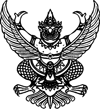               ตามที่ มหาวิทยาลัยเทคโนโลยีราชมงคลธัญบุรี ได้มีโครงการ เช่าวงจรสื่อสารระหว่างมหาวิทยาลัยเทคโนโลยีราชมงคลธัญบุรี-สกอ.ชุมสายมหาวิทยาลัยเกษตรศาสตร์ จำนวน ๑ ระบบ (สวส.) โดยวิธีเฉพาะเจาะจง  นั้น
               เช่าวงจรสื่อสารระหว่างมหาวิทยาลัยเทคโนโลยีราชมงคลธัญบุรี-สกอ.ชุมสายมหาวิทยาลัยเกษตรศาสตร์ จำนวน ๑ ระบบ ผู้ได้รับการคัดเลือก ได้แก่ บริษัท ซิมโฟนี่ คอมมูนิเคชั่น จำกัด (มหาชน) (ให้บริการ) โดยเสนอราคา เป็นเงินทั้งสิ้น ๑,๘๒๓,๑๗๓.๐๐ บาท (หนึ่งล้านแปดแสนสองหมื่นสามพันหนึ่งร้อยเจ็ดสิบสามบาทถ้วน) รวมภาษีมูลค่าเพิ่มและภาษีอื่น ค่าขนส่ง ค่าจดทะเบียน และค่าใช้จ่ายอื่นๆ  ทั้งปวง                                                                  ประกาศ ณ วันที่  ๒๙ ตุลาคม พ.ศ. ๒๕๖๒(นายนิติ วิทยาวิโรจน์)ผู้อำนวยการสำนักวิทยบริการและเทคโนโลยีสารสนเทศปฏิบัติราชการแทนอธิการบดีมหาวิทยาลัยเทคโนโลยีราชมงคลธัญบุรี